Week of April 21,  –  April 28, 2024Opportunities for Worship, Service, Study, and Fellowship: Today:		Worship               	                                		  		10:45 am		Social time and refreshments after Worship		Youth 				Fellowship Hall			               2:00 pmMonday:	Bible Study			Fellowship Hall		        	             11:00 amTuesday:	Wednesday:     	WSAA  				Fellowship Hall		        		  7:00 pmThursday:	Friday: Saturday:	Christian Movie Night		Fellowship Hall				  5:00 pmSunday:	Sunday School 			Fellowship Hall				  9:30 amWorship				    	                           	10:45 am		Social time and refreshments after Worship		Committee Meeting after Snack_________________________________________________________________________________
					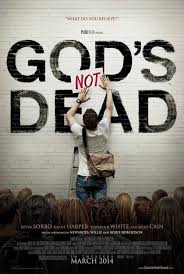 			Come Saturday at 5:00 pm to join us for social time, refreshments, and to watch a very good movie. NotesMurray Hill Presbyterian Church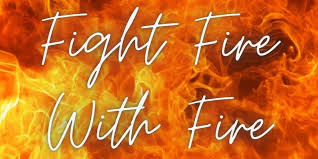 Making His Purpose Count940 Talbot AvenueJacksonville, Florida 32205(904) 389-2939www.mhpcjax.commhpcjax@gmail.comRev. Jesse BozemanApril 21, 2024April 21,2023Fourth Sunday of EasterGathering God’s PeopleMusic for Gathering								       John LansdaleWelcome and Announcements					                      Rev. Samuel Bennett*Call To Worship:Leader: We come to God, our holy shepherd, as we come to a green meadow.People: God prepares a place for us, and we give glory in God’s presence. Leader: How excellent is this dwelling place under the eyes of God’s care.People: We turn to God in joy. Our Good Shepherd provides for all our needs.*Song of Praise: 		    “All Hail the Power of Jesus’ Name”  			        #16Prayer of the DayProviding God, in our journey of faithfulness, we graze in the pastures you lead us to each day.  As we move along, our steps may seem aimless, yet you keep watch and never leave.  When we are tired, you prepare for us a table.  When we are thirsty, your cup of goodness and mercy overflows.  When we are lost, you seek us out.  And oh, how our hearts leap when you call to us, for we know your voice and feel your love. Dearest God, we are so grateful that your staff of righteousness leads us home.  Amen. Passing of the PeaceLeader: May the Peace of Our Risen Christ be with you!People: And also with you. Leader: Let us pass the peace.	            (It is our custom to greet one another with the peace of Christ)Song of Adoration      (please stand and sing):*Glory be to the Father, and to the Son and to the Holy Ghost, as it was in the beginning is now and ever shall be, world without end. Amen. Amen.*Song of Worship:		           Till the Storm Passes By 				     #543Pastoral prayer and Lord’s Prayer					       Rev. Jesse BozemanProclaiming the Word of GodScripture:				  Acts 4: 1-22Message: 		                        “Fight Fire with Fire”		       Rev. Jesse BozemanResponding to God’s GraceOffering of our gifts and pledges				Offertory Music									     John Lansdale*Doxology 				(Owens Arrangement)				       #814Prayer of Dedication							       Rev. Jesse Bozeman*Sending*Song of Believers: 		       	     Give Me Jesus				         #554       Benediction								         Rev. Jesse BozemanCongregational Response       	                      Sanctuary					         #655*Please stand for these parts of the service if you are able.